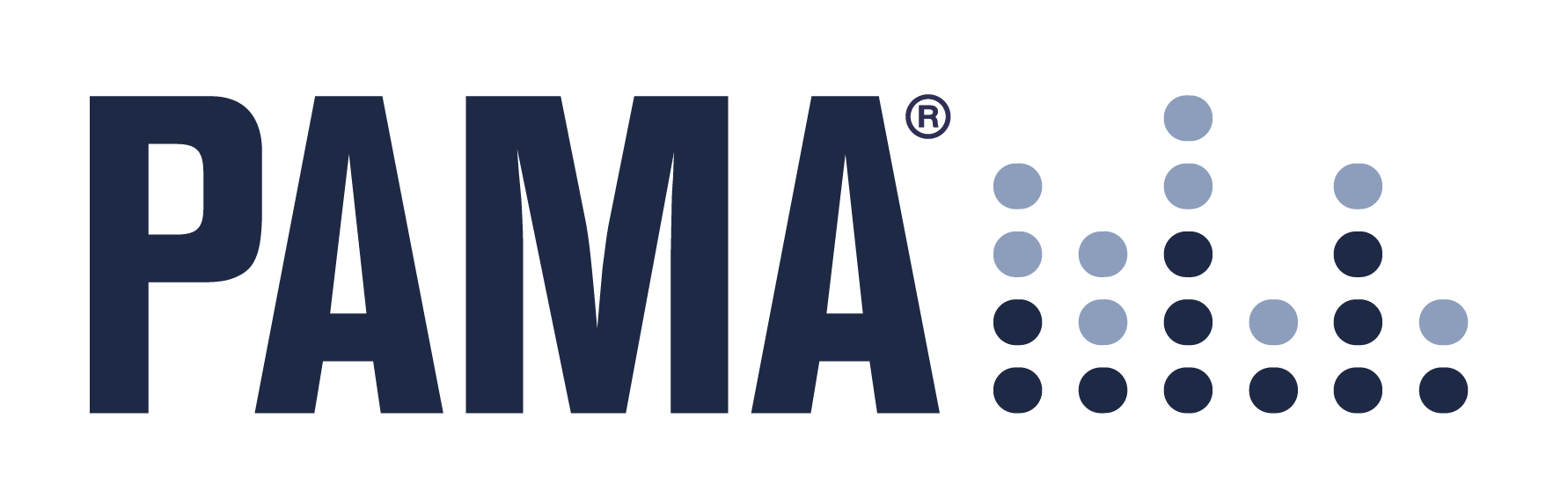 PR Contact:Robert Clyne PresidentClyne Media, Inc.
T. 615.662.1616
robert@clynemedia.com  PAMA Contact:Jennifer Shockley, CAEExecutive DirectorProfessional Audio Manufacturers AllianceT. 717.614.4271jennifer@aimanswers.comFor Immediate ReleasePoint Source Audio joins Professional Audio Manufacturers Alliance (PAMA) — Manufacturer of miniature microphones Point Source Audio is the latest company to join PAMA’s growing membership —Lemoyne, PA, July 17, 2023 – The Professional Audio Manufacturers Alliance (PAMA) is pleased to announce that the Petaluma, California-based Point Source Audio has joined the PAMA organization. The announcement was made by Chris Regan, chair of PAMA’s board of directors, and underscores PAMA’s ongoing expansion and mission to promote awareness and appreciation of high-quality professional audio through market leadership, communication and education. Point Source Audio manufactures and distributes worldwide its SERIES9, SERIES8, EMBRACE, and CONFIDENCE collection of miniature microphones — a unique line of headset, earworn and earmounted microphones known for their robust bendable boom and waterproof features. The company also holds two patents for the EMBRACE concealable microphone as well as the patent for the world’s first modular in-ear comms headset that is supporting the hearing health for audio, lighting and camera techs using headsets everywhere from sports to space.Commenting on the announcement, Yvonne Ho, Point Source Audio Vice President, Sales & Marketing, noted, “Joining the Professional Audio Manufacturers Alliance marks a significant milestone that fills us with great enthusiasm. As microphone technology is often at the forefront of the audio signal chain, we strive to stay in sync with industry trends. Point Source Audio’s involvement with PAMA enables us to collaborate with companion technologies – and collectively set the highest levels of excellence in sound engineering and experience for our valued customers.”Chris Regan stated, “Point Source Audio is a leader in headworn microphones and related technologies, and we are thrilled to welcome them to our organization. Point Source Audio shares the PAMA vision to support and propagate high-quality audio. As more brands join the PAMA family, it furthers PAMA’s effectiveness at tackling and addressing issues in our industry while acting as a unified voice for the market.” For more information, please go to https://www.pamalliance.org.  Photo file 1: Yvonne_Ho.JPGPhoto caption 1: Yvonne Ho, Point Source Audio Vice President, Sales & MarketingAbout PAMA: Founded in 2003 and celebrating its 20th anniversary, the Professional Audio Manufacturers Alliance (PAMA) is the collective voice and forum for the leading manufacturers of professional audio products and the people who use them. PAMA member companies conduct business worldwide in support of high-quality audio across a wide range of industries – pursuing the state of the art in technology and practice to enable audio professionals to elevate their craft and delight listeners and audiences every day. PAMA’s mission is to promote awareness and appreciation of high-quality professional audio through market leadership, communication and education. Our core customers are pro-audio professionals around the world with an interest in promoting high-quality audio. Learn more at www.pamalliance.org.  